UkraineUkraineUkraineUkraineJune 2025June 2025June 2025June 2025MondayTuesdayWednesdayThursdayFridaySaturdaySunday12345678Pentecost9101112131415Pentecost1617181920212223242526272829Constitution Day30Constitution Day (substitute day)NOTES: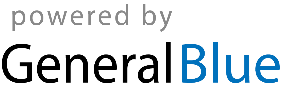 